令和４年度　留学生関連事業　企業エントリーシート１．企業情報２．求人予定内容公益財団法人岡山県産業振興財団＜記入に際してのお願い事項＞※ご要望に沿ったマッチングを実施するため、以下のお願い事項をご確認のうえご記入ください。①　空欄のないよう、すべての項目をご記入ください。②　提出は原則としてWord形式でご提出ください。③　留学生へ配布しますので、わかりやすい日本語でご記載ください。＜記入例＞１．企業情報２．求人予定内容フリガナ2022年９月卒2023年９月卒企業名2022年９月卒2023年９月卒企業名2023年３月卒2024年３月卒所在地（〒　　　－　　　　）　　　　　線　　　　駅・バス停から徒歩　　　分（〒　　　－　　　　）　　　　　線　　　　駅・バス停から徒歩　　　分（〒　　　－　　　　）　　　　　線　　　　駅・バス停から徒歩　　　分国内事業所国内事業所所在地（〒　　　－　　　　）　　　　　線　　　　駅・バス停から徒歩　　　分（〒　　　－　　　　）　　　　　線　　　　駅・バス停から徒歩　　　分（〒　　　－　　　　）　　　　　線　　　　駅・バス停から徒歩　　　分海外事業所海外事業所事業内容従業員数従業員数男　　　人女　　　人計　　　人事業内容従業員数従業員数（うち外国人　　　人）設立年年資本金万円年商年商万円ホームページアドレス求める人材アピールポイント会社ＰＲ用の写真を添付してください。※写真容量は500KBまで※枠内に収まるよう調整してください会社ＰＲ用の写真を添付してください。※写真容量は500KBまで※枠内に収まるよう調整してください職種留学生採用予定人数人職務内容希望専攻必要な資格等日本語能力日本語能力試験レベル　　　　　程度その他必要言語主な勤務先その他勤務先フリガナ2022年９月卒○2023年９月卒○企業名2022年９月卒○2023年９月卒○企業名2023年３月卒○2024年３月卒○所在地（〒　　　－　　　　）　　　　　線　　　　駅・バス停から徒歩　　　分国内事業所岡山本社、大阪営業所所在地（〒　　　－　　　　）　　　　　線　　　　駅・バス停から徒歩　　　分海外事業所中国2か所、ベトナム1か所アピールポイント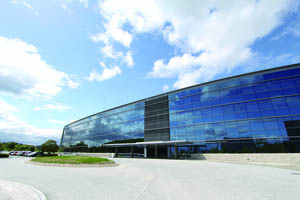 職種留学生採用予定人数人職務内容希望専攻工学部（必須ではありません）必要な資格等日本語能力日本語能力試験レベル　Ｎ２　程度その他必要言語ベトナム語（必須ではありません）ベトナム語（必須ではありません）主な勤務先その他勤務先